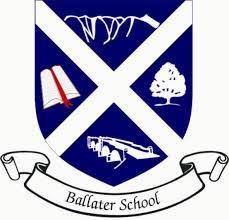 Minutes of Ballater School Parent Council Meeting 20th June 2022, 7pm, TeamsPresent: Lilias Lovie (Chair), Louise Duckworth (Head Teacher), Clare Whitehead (Secretary), Heather Davidson (Teacher), Elaine Fraser, Claire Evertsson, Vicki Smith, Lorraine Wildblood.Welcome  Lilias welcomed everyone to the meeting.  Apologies  Apologies were received from Nicole Gildea.Minutes of Last Meeting  The Minutes of meeting dated 23/05/2022 were approved.Chair’s ReportLilias would like to get the money in place so that she can start buying the new playground equipment and get it delivered.The new benches aren’t done yet, Lilias is going to ask Vicky Clark to ask her husband Stephen when these will be ready.Lilias is going to put together a roadmap for whoever takes over the roles of Chair and Vice Chair.Mrs Duckworth said thank you to Lilias for all her hardwork as Chair over the past 2 years.Head Teacher’s ReportIt has been nice to have some normality over the past while and to have time to prepare and carry out the transitions, which are now almost complete.  Hopefully next year this normality will continue and activities such as the p7 Loch Insh trip, the ski trip and lunch time clubs can resume.A uniform swap is starting on Wednesday where old uniforms handed in by parents can be picked up and may take place on the last day of term too.This Thursday all the classes will move up to their new class for an hour while the p7’s are at Knockburn Loch.If anyone is interested in volunteering next year please get in touch so that the paperwork can all be processed together.The p6’s are doing their cycle training and may do Level 3 next year.P7 prizes: Cups are to be sorted out and engraved.  The Parent Council will contribute Shorty’s vouchers.Treasurer’s ReportNo updateAOCBThe positions of Chair and Vice Chair need to be filled, Lililas is going to do some leaflets to put out at the end of term open day.Next Meeting: AGM September 2022